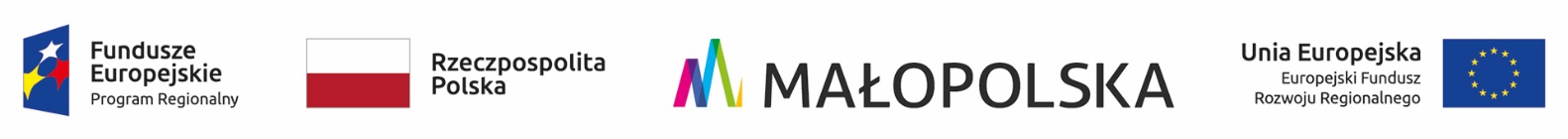 	NZ/19/Rb/N/AC/2020FORMULARZ OFERTOWY Szpital Powiatowy w Limanowej 
Imienia Miłosierdzia Bożego ul. Piłsudskiego 61
34-600 LimanowaUWAGA: Wypełnia w całości (we wszystkich pozycjach wykropkowanych) i podpisuje Wykonawca. Obowiązkowe jest podpisanie każdej strony formularza. Jeśli w danej pozycji informacja jest „negatywna” należy wypełnić tę pozycję poprzez zapis: nie ma, nie posiada, nie dotyczy lub kreska /-/NAZWA WYKONAWCY: ________________________________________________________________________________________________________________________________________________________________________________________________________ADRES (siedziba) WYKONAWCY: ________________________________________________________________________________________________________________________________________________________________powiat: __________________________________________województwo:_______________________________________KRS/EDG/CEIDG: __________________REGON: _______________________ 	NIP: _______________________________tel.: ___________________________ 	fax:  ________________________________________e-mail: _______________________________ 	strona internetowa: ______________________________Czy wykonawca jest mikroprzedsiębiorstwem bądź małym lub średnim przedsiębiorstwem? [  ]  Tak      [  ] NieUwaga:Por. zalecenie Komisji z dnia 6 maja 2003 r. dotyczące definicji mikroprzedsiębiorstw oraz małych i średnich przedsiębiorstw (Dz.U. L 124 z 20.5.2003, s. 36). Te informacje są wymagane wyłącznie do celów statystycznych. Mikroprzedsiębiorstwo: przedsiębiorstwo, które zatrudnia mniej niż 10 osób i którego roczny obrót lub roczna suma bilansowa nie przekracza 2 milionów EUR. Małe przedsiębiorstwo: przedsiębiorstwo, które zatrudnia mniej niż 50 osób i którego roczny obrót lub roczna suma bilansowa nie przekracza 10 milionów EUR. Średnie przedsiębiorstwa: przedsiębiorstwa, które nie są mikroprzedsiębiorstwami ani małymi przedsiębiorstwami i które zatrudniają mniej niż 250 osób i których roczny obrót nie przekracza 50 milionów EUR lub roczna suma bilansowa nie przekracza 43 milionów EUR.Czy wykonawca bierze udział w postępowaniu o udzielenie zamówienia wspólnie z innymi wykonawcami? (Zwłaszcza w ramach grupy, konsorcjum, spółki joint venture lub podobnego podmiotu) [  ] Tak     [  ] Nie Jeżeli tak: 1) Proszę wskazać rolę wykonawcy w grupie: __________________________________________________________________2) Proszę wskazać pozostałych wykonawców biorących wspólnie udział w postępowaniu o udzielenie zamówienia: _______________________________________________________________________________________________________3) W stosownych przypadkach nazwa grupy biorącej udział: _________________________________Uwaga: w przypadku wspólnego ubiegania się o zamówienie przez Wykonawców oświadczenia składa każdy z Wykonawców wspólnie ubiegających się o zamówienie.Osoby upoważnione do reprezentowania Wykonawcy, o ile istnieją:Imię i nazwisko:  ___________________________________________________________________________________Stanowisko/Działający(-a) jako: _____________________________________________________________________Adres pocztowy: ___________________________________________________________________________________Tel:faks ________________________________________________________________Adres e-mail: ____________________________________________________________W razie potrzeby proszę podać szczegółowe informacje dotyczące przedstawicielstwa (jego form, zakresu, celu itd.): __________________________________________________________________________________________________________________________________________________________________________________________Przedkładamy ofertę na przetarg nieograniczony na: Modernizacja okablowania strukturalnego lokalnej sieci komputerowej oraz adaptacji pomieszczenia pod serwerownię w Szpitalu Powiatowym  w Limanowej Imienia Miłosierdzia Bożego w ramach projektu pn. „Małopolski System Informacji Medycznej (MSIM)”Oświadczamy, że zapoznaliśmy się z treścią Specyfikacji Istotnych Warunków Zamówienia wraz z załącznikami w tym 
z projektem umowy, nie wnosimy do niej zastrzeżeń i w przypadku udzielenia nam zamówienia zobowiązujemy się do zawarcia umowy uwzględniającej warunki zamawiającego oraz przystąpienia do zgodnej z nimi realizacji zamówienia.Jednocześnie oświadczamy, że uznajemy się związani niniejszą ofertą przez okres wskazany przez Zamawiającego w SIWZ. Warunki oferowane przez naszą firmę – istotne dla realizacji w/w zamówienia, są następujące:CENA RYCZAŁTOWAnetto: ____________________ zł. 	podatek VAT __________________zł. brutto: .................................. zł. (słownie złotych: .................................................................................................................................................   )  )  Okres gwarancji: (min 36 miesięcy, max 72 miesiące *)............................................*W przypadku nie podania przez Wykonawcę okresu gwarancji Zamawiający przyjmuje  maksymalny okres gwarancji tj. 72 miesiące od odbioru końcowego.Oświadczam, że zapoznałem/am się z zasadami przetwarzania danych osobowych przez Szpital w ramach niniejszego zamówienia. Oświadczam, że zostały przeze mnie wypełnione obowiązki informacyjne przewidziane w art. 13 lub art. 14 RODO wobec osób fizycznych, od których dane osobowe bezpośrednio lub pośrednio pozyskałem w celu ubiegania się o udzielenie zamówienia publicznego w niniejszym postępowaniu.WADIUM:Forma w jakiej zostało wniesione wadium: ................................................................................................................Nr rachunku bankowego na jaki Zamawiający winien dokonać zwrotu wadium w przypadku wybrania formy pieniężnej: ...............................................................................................................................................................................KWOTA WNIESIONEGO WADIUM:..................................(słownie ..............................................................................................................................)Podwykonawstwo (jeżeli dotyczy)zakres:_____________________________________________________________________________________dane podwykonawcy _________________________________________________________________________________________________________________________________________________________Załącznikami do niniejszej oferty są: ....................................................................................................................................................................... ........................................................................................................................................................................ ................................................................................................................................................................................................................................................................................................................................................Data: _________________                                                                  Dane do umowy:Osoby które będą zawierały umowę ze strony Wykonawcy:Osoby które będą zawierały umowę ze strony Wykonawcy:Osoby które będą zawierały umowę ze strony Wykonawcy:Osoba(y)  odpowiedzialna za realizację umowy ze strony WykonawcyOsoba(y)  odpowiedzialna za realizację umowy ze strony WykonawcyOsoba(y)  odpowiedzialna za realizację umowy ze strony WykonawcyImię i nazwiskoStanowisko	Faks; e-mail	Nr telefonu / e-mail